МЕЖДУНАРОДНЫЙ (ЗАОЧНЫЙ) КОНКУРС УПРАВЛЕНИЯ БИЗНЕС-ПРОЦЕССАМИ «BUSINESS GENIUS - 2016»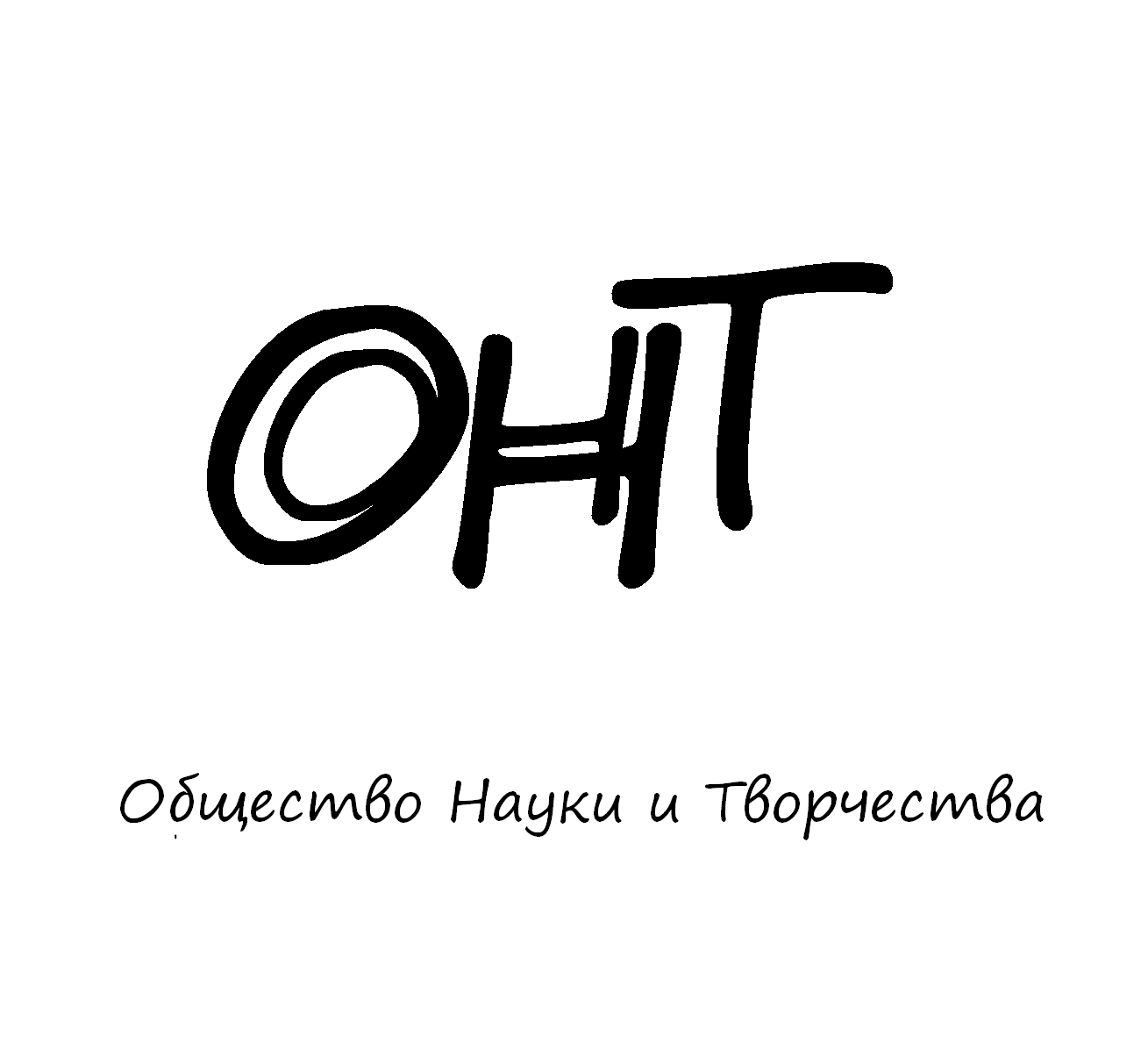 20 – 25 августа 2016 годаКазаньОбщество Науки и Творчества проводит Международный (заочный) конкурс управления бизнес-процессами «Business Genius - 2016», целью которого является повышение интереса студентов, школьников и преподавателей (специалистов) к совершенствованию навыков по управлению бизнес-процессами на предприятии.Конкурс направлен на выявление определенных предпринимательских компетенций, необходимых для формирования правильного понимая бизнес-процессов в организации. Данное мероприятие соревновательного характера позволяет проверить уровень конкурентоспособности участника в бизнес-сфере. В качестве заданий выступают кейсы, содержащие нестандартные ситуации, по решению которых нет шаблонаПравила участия:Для того чтобы принять участие в конкурсе, необходимо заполнить заявку на участие в конкурсе и выслать ее нам на электронную почту  вместе со сканом оплаты участия до 19 августа включительно. Приславшим нам скан оплаты участия в конкурсе и заявку, мы 20 августа отправляем на электронную почту задание конкурса, решение которой Вы должны прислать нам на нашу электронную почту (ontvor@yandex.ru) до 24 августа включительно. Название файла решения в формате Microsoft Word  обязательно должно содержать фамилию участника (к примеру, «Решение конкурса Иванов» без кавычек). Проверка конкурсных работ закончится 25 августа, тогда же и будут объявлены победители конкурса, и затем будет организована рассылка материалов (дипломов) участникам и победителям. Рассылка проходит в течение двух недель с момента объявления итогов конкурса.Дипломы отправляются посредством почтовой рассылке.Подведение итогов:По результатам конкурса будут определяться победители, занявшие 1, 2 и 3 места в каждой из секций участников (школьники, студенты, преподаватели). При большом количестве участников количество призовых мест увеличивается. Особыми дипломами будут отмечены самые оригинальные и нестандартные работы. Результаты будут объявлены  25 августа.Условия участия в конкурсе:Заявку на участие в конкурсе необходимо прислать до 19 августа 2016 г. (включительно) по электронной почте: ontvor@yandex.ru. К заявке следует приложить копию документа об оплате.Заявки, направленные позже указанного срока, к рассмотрению приниматься не будут. Стоимость участия:Оргвзнос для участников из РФ:400 рублей – оплата оргвзноса за участие в конкурсе с целью возмещения организационных, издательских, полиграфических расходов и расходов по пересылке материалов (дипломов)  участникам конкурса в другие города России.Участникам из РФ  платить следует по банковским реквизитам, указанным ниже. Если участников конкурса несколько, оплатить можно за всех участников одной общей суммой.Оргвзнос для участников из стран СНГ (кроме России):600 рублей – оплата оргвзноса за участие в конкурсе с целью возмещения организационных, издательских, полиграфических расходов и расходов по пересылке материалов (дипломов)  участникам конкурса в другие страны (кроме России).Участникам из стран СНГ (кроме России) платить следует через системы денежных переводов Western Union, Золотая Корона, Unistream и др. Перевод необходимо сделать на имя Кузьмин Сергей Владимирович, г. Казань (Kuzmin Sergey Vladimirovich, Kazan, Russia). Если участников конкурса несколько, перевод можно сделать одной общей суммой.Оргкомитет конкурса:1. Айзикова И.А. - доктор филологических наук, профессор Томского государственного университета.2. Есаджанян Б.М. - академик АПСН (РФ), доктор педагогических наук, профессор Армянского государственного педагогического университета им. Х.Абовяна, Ереван.3. Амирханян М.Д. - доктор филологических наук, профессор Ереванского государственного лингвистического университета им. В.Я. Брюсова.4. Тер-Вартанов Э.Р. - кандидат философских наук, доцент Ереванского государственного лингвистического университета им. В.Я. Брюсова.5. Сафарян Ю.А. - доктор архитектуры, профессор, лауреат Госпремии СССР, Ереванский государственный университет архитектуры и строительства.6. Петросян В.С. - кандидат исторических наук, доцент Ереванского государственного университета.7. Геворкян С.Р. - доктор психологических наук, профессор, Армянский государственный педагогический университет им. Х.Абовяна, Ереван.8. Котова Н.И. - зав. кафедрой товароведения и экспертизы товаров Кемеровского института (филиала) РГТЭУ, к.т.н., профессор.Контакты:Телефон: 89503125696 – руководитель Общества Науки и Творчества Кузьмин Сергей ВладимировичЭлектронная почта: ontvor@yandex.ruСайт: on-tvor.ruЗаявка на участие в конкурсе:Банковские реквизиты для оплаты оргвзноса (участникам из РФ):Представляем Вашему вниманию все научные мероприятия Общества Науки и Творчества в августе  2016  года:Конференция-конкурс (РИНЦ):30 августа. VI Международная (заочная) научно – практическая конференция-конкурс по всем наукам «Интеграционные процессы современной научной мысли»Конференции:24 августа. XXXIX Международная (заочная) научно – практическая конференция гуманитарных и общественных наук «Роль культуры, науки и искусства в развитии социально-гуманитарного знания»25 августа. XXXIX Международная (заочная) научно – практическая конференция «Пути повышения уровня правосознания и правовой грамотности в современном гражданском обществе»26 августа. XXXIX Международная (заочная) научно – практическая конференция «Развитие психологии и педагогики как интегративной сферы человековедения в современном обществе»27 августа. XXXIX Международная (заочная) научно – практическая конференция «Научная мысль в экономике и менеджменте XXI века» Публикации:1-31 августа. Международный научный журнал «SCIENCE TIME» (Выпуск №8/2016, РИНЦ)1-31 августа. Международный научный журнал «Вестник Науки и Творчества» (Выпуск №8/2016, РИНЦ)1-31 августа. Международный журнал коллективных монографий и объемных статей «Уникальные исследования  XXI  века» (Выпуск №8/2016, РИНЦ)1-31 августа. Международный сборник научных трудов «Интеграция мировых научных процессов как основа общественного прогресса» (Выпуск №40)Конкурсы:20-25  августа.  Международный (заочный) конкурс управления бизнес-процессами  «Business Genius – 2016» 23-28 августа.  Международный (заочный) конкурс психологической практики «Humanity-2016» 25  августа.  Международный (заочный) конкурс научной иллюстрации «PhotoScience - 2016»27  августа.  Международный (заочный) конкурс «Научная Перспектива - 2016»Подробности можно получить на сайте   on-tvor.ru   в   разделе   «Мероприятия».Ф.И.О. участника:Место учебы (работы):Соревнование:«Business Genius - 2016»Секция участия:Школьник/студент/преподаватель (специалист)Адрес (на этот адрес будут высылаться материалы, почтовый индекс и получатель обязательны):E-mail:Контактный телефон:Источник, из которого вы узнали об Обществе Науки и Творчества:Получатель:ИП Кузьмин Сергей Владимирович (указывать полностью)ИНН 165720091033Р/с: 40802810207010000094 Банк
получателя:ПАО "ИнтехБанк"БИК: 049205804К/с: 30101810700000000804Назначение платежа:За участие в конкурсе «Business Genius - 2016» (указать ФИО участника)Дополнительные способы оплаты:Кошелек Web Money: R338981268449Яндекс. Кошелек: 41001790968661Дополнительные способы оплаты:Кошелек Web Money: R338981268449Яндекс. Кошелек: 41001790968661